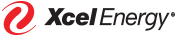 XCEL ENERGY 2015 SCHOLARSHIP$5,000 scholarship opportunity per academic yearAPPLICATION DEADLINE IS SEPTEMBER 15, 2015ABOUT XCEL ENERGYAs a major U.S. electric and natural gas company, Xcel Energy invests in its core businesses to provide safe, reliable energy at a reasonable price. Xcel Energy also demonstrates its commitment to the health of the communities it serves through community grants, charitable contributions and volunteer time. Xcel Energy has been a supporter of the Minnesota Private College Fund for 63 years. ELIGIBILTYDemonstrated financial needJunior or Senior Students of color Minimum grade point average of 2.8Approved majors: mathematics, sciences (excluding pre-professional track sciences), engineering, marketing/advertising, communications and public policyAttend one of these Minnesota Private College campuses: Augsburg College; Bethel University; Concordia University, St. Paul; or University of St. ThomasMinnesota resident – home residence must be in Xcel Energy service area (see attached list.The Xcel Energy Scholarship is administered through the Minnesota Private College Fund and is available to students meeting the above criteria. Scholarship recipients will also have the opportunity to visit Xcel’s Energy’s Corporate Headquarters in Minneapolis and apply for summer internships. For more information about the opportunity or questions about the application, contact Jewelly at 651-293-6823 or jlee@mnprivatecolleges.org. 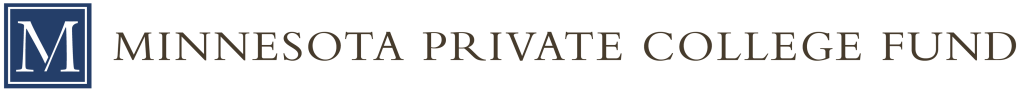 APPLICANT INFORMATIONFull Name:  ____________________________________________________________Attending:   	  Augsburg College				   Bethel University		  Concordia University, St. Paul		   University of St. ThomasMajor:  ______________________________   	GPA:  ___________________________Race/Ethnicity: ___________________________________________________________Tell us about yourself and your campus involvement. What makes you a good candidate for this scholarship?____________________________________________________________________________________________________________________________________________________________________________________________________________________________________________________________________________________________________________________________________________________________________________________________________________________________________What are your future career plans? ____________________________________________________________________________________________________________________________________________________________________________________________________________________________________________________________________________________________________________________________________________________________________________________________________________________________________What interests you about the energy sector? ____________________________________________________________________________________________________________________________________________________________________________________________________________________________________________________________________________________________________________________________________________________________________________________________________________________________________Have you had an internship before?     Yes    NoIf yes, please describe the internship and where you worked. ____________________________________________________________________________________________________________________________________________________________________________________________________________________________________________________________________________________________________________________________________________________________________________________________________________________________________APPLICATION DEADLINE IS SEPTEMBER 15, 2015Evidence of Financial Need Form2015 Xcel Energy Scholarship
If an applicant does not have demonstrated financial need, or does not meet the academic requirement both the student and the financial aid office may inform the selection committee of reasons why the student should be awarded the scholarship anyway.  
Information about student’s demonstrated financial need or special academic circumstances:The applicant does not qualify for need-based student aid.  The applicant’s proposal should nevertheless be considered for the following reason(s):Authorized by:Name:  _____________________________  Title:  _____________________________Phone number:  _______________________  Campus: ___________________________Signature:  ____________________________  Date: ____________________________Permanent/Home Contact InformationCampus Contact InformationStreet:Street:City:City:State:State:Zip:Zip:Home Phone:     	(         )Campus Phone:	(         )Cellular Phone:(         )Alternate E-Mail:School E-mail:THE FOLLOWING FINANCIAL NEED INFORMATION SHOULD BE COMPLETED BY THE STUDENT’S FINANCIAL AID OFFICEApplicant Name:Campus:Amount of Financial Need:(Please report the amount before any other financial aid awards are applied)$ 